Subject: Evangelism 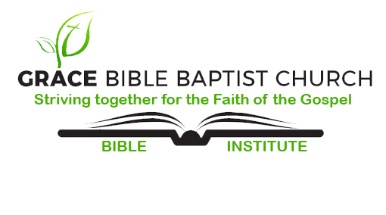 Name:_____________________________Date: _______________Lecturer: Charlie HaddadExam 1 Please write out the memory verse: Matthew 28:19-20_________________________________________________________________________________________________________________________________________________________________________________________________________What is Evangelism?___________________________________________________________________Evangelism is the fulfillment of what?___________________________________________________________________ Evangelism is?Not a O_____________, but a C_________________,To Reach the ________________,To M____________ D______________,Fill in the blanks below What is the difference between personal evangelism and worldwide?___________________________________________________________________According to Acts 1:8, what places does the Lord want us to evangelize? Fill in the blanks. In Luke 14:23, what were the servants commanded to do?“…G____ out into the Highways and Hedges…” “…C_______them…” = necessitate, call for, constrain, “…C_______in, that my house may be filled”What is involved in making disciples for Jesus Christ ______________________________________________________________________________________________________________________________________Write out the Memory verse: 2 Timothy 1:7________________________________________________________________________What did the early disciples do when they heard the call of the great commission?___________________________________________________________________Finish what Jesus said in the verse. John 15:14“Ye are my friends, if __________________________________”With what kind of attitude did the disciples obeyed the Lord with?___________________________________________________________________What are the two “powers” that the Lord gives the disciples, and explain each one?_________________ = ______________________________________________ = _____________________________What are the 3 Powerful elements for Evangelism?______________________________________________________________________________What are some bad elements christians/churches try to use for Evangelism?______________________________________________________________________________What did Jesus promise He will do when he gave the great commission to His disciples? ___________________________________________________________________Write out the Memory verse: Galatians 6:9-10________________________________________________________________________Give 6 reasons Christians should evangelize. (Especially with organized times)____________________________________________________________________________________________________________________________________________________________________________________________________________________________________________________________________________________________________________________________________________________________Give 4 reasons why Christians do not evangelize. ________________________________________________________________________________________________________________________________________________________________________________________________________________________________________Write out the Memory verse: John 9:4________________________________________________________________________Give 6 seasons why Christian stop evangelizing ____________________________________________________________________________________________________________________________________________________________________________________________________________________________________________________________________________________________________________________________________________________________Bonus Question: What others reasons can you think of to why Christians stop evangelizing?______________________________________________________________________________________________________________Why did Demas stop helping Paul with Evangelism?___________________________________________________________________Paul said that in the last day’s men will be “lovers of P _______________ more than lovers of G________________…”What is Biblical fellowship? __________________________________________Name one bad doctrine that will discourage a Christian from evangelizing. ___________________________________________________________________What kind of discouragements can potentially stop a Christian from evangelizing___________________________________________________________________What is the responsibility of a Christian, and what is the responsibility of God when it comes to sowing the Gospel seed?___________________________________________________________________Bonus Question: What is the below acrostic?B = __________________U = __________________S = __________________Y = __________________